DAV PUBLIC SCHOOL 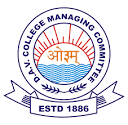 NTPC- 121004, FARIDABAD (HARYANA)Ref. No. : DAVPS/NTPC/2020/ 								Dated : 23.04.2020SCHOOL FEE GUIDELINESDear ParentsWe pray to Almighty to shower His choicest blessings upon you and your family.We hope that you are all doing well. This indeed is a very challenging period that we are passing through. We hope that your ward is enjoying the ongoing online classes. Keeping in view the gravity of situation due to Covid -19. The entire academic and administration staff have been working from home to meet the present contingency and have rescheduled the entire study programme. Online classes are being conducted successfully by our teachers. This was only possible because of your support.In recent order by the government of Haryana dated 12th April,2020, the government has allowed the schools to collect the fees on monthly basis till the lockdown ends. We understand the financial constraints the present situation has imposed on us all. Hence, in accordance with the Directorate of Education, Panchkula guidelines regarding fee, you are required to pay the school fee as follows :-  Only the monthly fee of April 2020 by online mode.  Other yearly charges, which are raised in April every year, shall be raised at a later stage.  The April fee does not include transport charges.  The link to pay school fee is also available on school website www.davntpcfbd.in at ‘Pay Online Fee’ under Academic section.  Dear Parent, there will be no late fee fine on the fee of April 2020, but as as the school has to pay salaries to all the Teaching staff, Office staff and Support staff and meet other mandatory expenses, you are requested to pay the school fee at the earliest.For any query / in case of any kind of difficulty, kindly contact the concerned Wing Coordinator. Stay safe.Best wishes DAV Public School NTPCMANAGED BY : DAV COLLEGE MANAGING COMMITTE, CHITRA GUPTA ROAD, NEW DELHI Address : sec-70 NTPC Campus -121004, Faridabad (Haryana), phno. +918447300350, Website : www.davntpcfbd.in E-mail : davntpc@hotmail.com